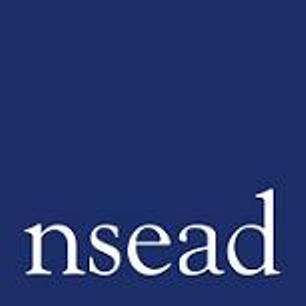 NSEAD Continuing Professional Development for Art, craft and design teachersFor teachers to completeName of teacher requesting CPDName of teacher requesting CPD(Teacher to complete)Title of the Course:Managing BehaviorManaging BehaviorCourse Tutors:Steve Rose – Art Education Consultant and Lecturer Steve Rose – Art Education Consultant and Lecturer Focus of this course:Provides you with practical strategies and knowledge to develop your skills to feel confident managing a classroomProvides you with practical strategies and knowledge to develop your skills to feel confident managing a classroomWhat will delegates learn?Practical guidance on managing behaviour at all levelsStrategies at school levelStrategies at class levelStrategies for you as the teacherStrategies and responses for children and young peoplePractical guidance on managing behaviour at all levelsStrategies at school levelStrategies at class levelStrategies for you as the teacherStrategies and responses for children and young peopleHow will this develop professional practice for specialist art craft and design teachers?Developing specific strategies to managing behaviour within the art classroom at all levels.Understanding the importance of knowing your students and how to approach them to engage with the subject.Exploring behaviour policies and how they relate and work within the art classroom.Developing specific strategies to managing behaviour within the art classroom at all levels.Understanding the importance of knowing your students and how to approach them to engage with the subject.Exploring behaviour policies and how they relate and work within the art classroom.How will my students benefit?(may relate to: embed skills, knowledge and understanding, ‘cultural capital’, progress, achievement, motivation, aspiration, positive attitudes, community engagement, transferred skills)How will my learning contribute to whole school improvement priorities?(may relate to: Behaviour and attitudes, attendance, personal development, leadership and management, improving staff’s subject, pedagogical and pedagogical content knowledge; curriculum development, assessment, community engagement, workload and well-being, equity, diversion and inclusion, Links to performance review and personal development goalsCostNSEAD member: Non member: